From the DU Amache 2013 Newsletter, Volume V, Page 4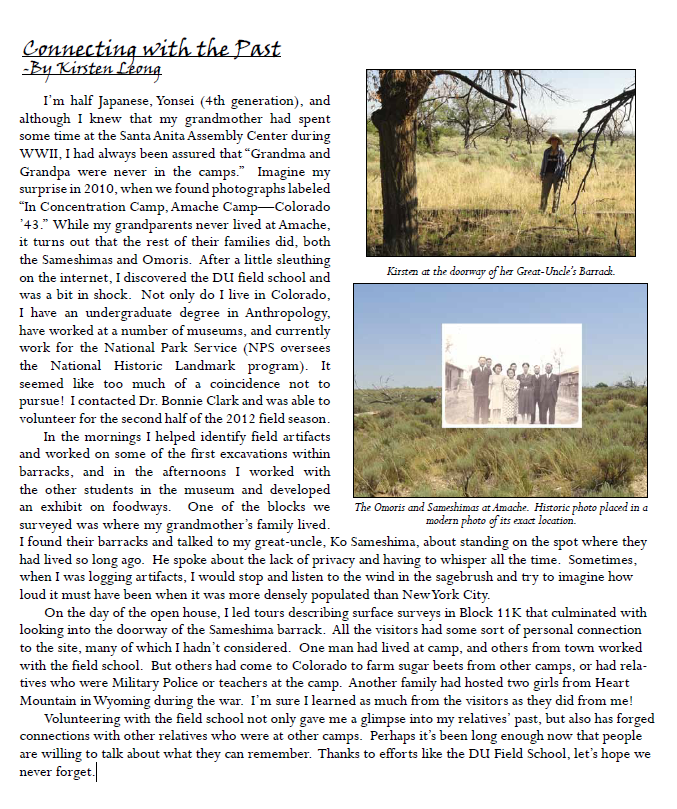 